P.S. 24 The Spuyten Duyvil School				          660 West 236th Street                     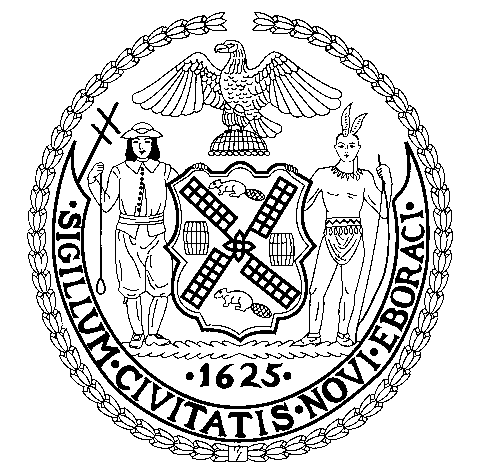 	    Steven Schwartz, I.A. Principal 				          Bronx, New York 10463                Manuele Verdi, Assistant Principal	 			          Telephone (718) 796-8845 	 	    	 			           					Fax (718) 796-3320PS24school.org   Distinguished Parents on 10x024, 	On January 3rd, all staff was given the opportunity to contribute and voice their opinion on the School-Wide Grading Policy. Grades are evaluative instruments which measure students’ achievements, efforts, and extent of progress in their classes. The components of a grade should be academically oriented and reflect each student’s competency in the course content. Grades are not tools of discipline, nor shall they be based on the students’ attitudes or personalities. It is important for teachers to provide meaningful feedback to students regarding their personality development, behavioral characteristics, level of maturity, and commitment to responsibility.
 
All of the following components shall contribute to the assessment of a student’s academic performance: Classroom examinations and quizzes; homework assignments; literacy tasks or portfolios; and classroom effort and participation. Attendance will be a factor in determining a student’s grade to the extent that poor attendance prevents the student from participating in class activities, completing homework assignments and projects, taking examinations and quizzes,etc. The administration and staff of PS 24 feels that it was necessary and a best practice to create this policy and to provide this information to all stakeholders (parents, students, teachers, administration) to ensure transparency and equality in all staff members responsible for reporting grades. Those in attendance agreed on the following School-Wide Grading policy which will be used for all students (Grades K-5):In Collaboration,Steven SchwartzI.A. Principal (10x024)The Spuyten Duyvil SchoolSchool-Wide Grading PolicyFor information on Promotional Standards, please review the following Chancellor’s Regulationhttp://schools.nyc.gov/NR/rdonlyres/05F5B0BC-4B78-401B-AFF8-13C0520C557D/0/A501.pdfWeight of Grading PolicyFinal Assessments = 50%	This may include the final test, project, presentation, or task that incorporates all of the learning for the unit of study. The assessment should be a culmination of all prior assessments and class work that were a part of the unit of study to gauge the level of understanding for the entire unit of study. Examples may include, but not limited to:End of Unit Cumulative testEnd of Unit ProjectEnd of Unit PresentationOral PresentationEnd of Unit Writing AssessmentsClasswork Products = 30%	This includes all of the day-to-day assessments in the classroom. This may include on-demand tasks, projects, presentations, quizzes, homework. Examples may include, but not limited to:Short quizzes  Published writing piecesDaily tasksSmall Group work assignmentClass Participation = 15%	This includes the level of participation from a student. Participation may include contributing to a classroom discussion, contributing to group work, contributing to the classroom environment, staying on task. Examples may include, but not limited to:Consistently participating to group discussionsConsistently providing input when working with a group of studentsAsking  for help when needed  / Providing help to peers when neededContributing to a positive classroom environment that is conducive to high levels of learningAttendance/Promptness = 5%	This includes being on time and present in the classroom on a daily basis. Studies have shown that attendance and promptness are key factors to the success of the learning of all students. Please note the following:Students who take the bus to school are not to be penalized for being late.Students who provide a medical note are not to be penalized for their absence.Other Notes:This grading policy will be reviewed and revised if necessary in June 2017LevelRange490-1003+85-89380-843-76-802+71-75266-702-60-651+55-5910-54